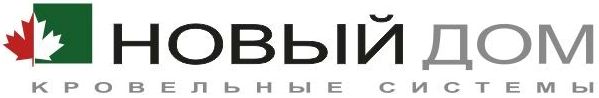 РОЗНИЧНЫЙ  ПРАЙС-ЛИСТ НА ЦИНК ГК «МЕТАЛЛ ПРОФИЛЬ» с  21.05.2018                                                                                                   Цена в рублях (с НДС) за 1м2* - сталь тонколистовая**-сталь особотонкая*** - минимальный объем партии 200 м2 (срок поставки согласовывать)Производится по ТУ 5285-002-37144780-2012 или ГОСТ 24045-2010.Срок гарантийных обязательств на оцинкованную сталь составляет 2 года.ПРИМЕЧАНИЕ:Профнастилы не упаковываются (при необходимости упаковки – 180 руб\м.п.)Поддон для плоского листа – 320 руб\м.п.Тел. 59-99-77 (сайт www.ndmkrovlya.ru)ПродукцияОТ**СТ*0.40.450.50.550.650.70.80.9Профнастил С8/МП 10189215232266286328382403--Профнастил МП20/18196225241275297340397420479-Профнастил С21213245262300323371432458--Профнастил НС 35---300323371432458525585Профнастил С44---305328373438463532-Профнастил Н60-----434503533610680Профнастил Н75------570600685765Профнастил Н114***--------795883Плоский лист190215232265285325375403448500